АДМИНИСТРАЦИЯНовомихайловского сельского поселенияМонастырщинского района Смоленской области                                                       П О С Т А Н О В Л Е Н И Е   от  18.02. 2016г                             № 9     д.Михайловка Об утверждении отчета об исполнении бюджета Новомихайловского  сельского поселения Монастырщинского района Смоленской области за  2015 года     В соответствии с пунктом 5 ст.264 2  Бюджетного кодекса Российской Федерации   Администрация Новомихайловского сельского поселения Монастырщинского района Смоленской области   п о с т а н о в л я е т:Утвердить отчет об исполнении бюджета Новомихайловского  сельского поселения Монастырщинского района Смоленской области за   2015года  по доходам в сумме 3 733,7 тыс. рублей, по расходам в сумме  3 278,7 тыс. рублей,  профицит  454,9 тыс.рублей.                                                             Глава муниципального образованияНовомихайловского сельского поселенияМонастырщинского районаСмоленской области                                                                         С.В.Иванов                                               ПОЯСНИТЕЛЬНАЯ ЗАПИСКА       к отчету об исполнении  бюджета                                                          Раздел 1.  «Организационная структура Администрации Новомихайловского сельского поселения Монастырщинского района Смоленской области »Муниципальное образование  –Новомихайловское сельское поселение Монастырщинского района Смоленской области(далее – сельское поселение) – муниципальное образование, наделенное в соответствии с областным законом от 2 декабря 2004 года № 89-з  «О наделении статусом  муниципального района –муниципального образования «Монастырщинский район» Смоленской области, об установлении границ муниципальных образований, территории которых входят в его состав, и наделении их соответствующим статусом» статусом сельского поселения, в границах которого местное самоуправление осуществляется населением через выборные органы местного самоуправления.Правовую основу местного самоуправления сельского поселения составляют общепризнанные принципы и нормы международного права, международные договоры Российской Федерации, Конституция Российской Федерации, федеральные конституционные законы, Федеральный закон от 6 октября 2003года №131-ФЗ «Об общих принципах организации местного самоуправления в Российской Федерации» (далее - Федеральный закон»Об общих принципах организации местного самоуправления в Российской Федерации»),другие федеральные законы, издаваемые в соответствии с ними иные нормативные правовые акты Российской Федерации (указы и распоряжения Президента Российской Федерации, постановления и распоряжения Правительства Российской Федерации, иные нормативные правовые акты федеральных органов исполнительной власти),Устав Смоленской области, областные законы и иные нормативные правовые акты Смоленской области, настоящий Устав, решения, принятые на местных референдумах, и иные муниципальные правовые акты. Территория сельского поселения определена в границах, утвержденных областным законом от 02.12.2004г №89-З « О наделении статусом муниципального района муниципального образования «Монастырщинский район» Смоленской области, об установлении границ муниципальных образований, территории которых входят в его состав, и наделении их соответствующим статусом».Территория сельского поселения составляет 867,4 квадратных километров. Административным центром сельского поселения является деревня Новомихайловское.Территория сельского поселения входит в состав территории муниципального образования «Монастырщинский район» Смоленской области. К вопросам местного значения сельского поселения относятся: формирование, утверждение, исполнение бюджета сельского поселенияи контроль за исполнением данного бюджета;установление, изменение и отмена местных налогов и сборовсельского поселения;владение, пользование и распоряжение имуществом, находящимся вмуниципальной собственности сельского поселения;организация в границах поселения электро-,тепло-,  газо-и водоснабжения населения, водоотведения, снабжения населения топливом;дорожная деятельность в отношении автомобильных дорог местного значения в границах населенных пунктов поселения   а также осуществление иных полномочий в области использования автомобильных дорог и осуществления дорожной деятельности в соответствии с законодательством Российской Федерации; обеспечение малоимущих граждан, проживающих в сельском поселении и нуждающихся в улучшении жилищных условий, жилыми помещениями в соответствии с жилищным законодательством, создание условий для жилищного строительства.участие в профилактике терроризма и экстремизма, а также в минимизации и (или) ликвидации последствий проявления терроризма и экстремизма в границах сельского поселения; участие в предупреждении и ликвидации последствий чрезвычайныхситуаций  в границах сельского поселения;участие в предупреждении и ликвидации последствий чрезвычайных ситуаций в границах сельского поселения;    10) обеспечение первичных мер пожарной безопасности в границах населенных пунктов сельского поселения;    11) создание условий для обеспечения жителей сельского поселения услугами связи, общественного питания, торговли и бытового обслуживания;    12) организация библиотечного обслуживания населения, комплектование библиотечных фондов библиотек сельского поселения;    13) создание условий для организации досуга и обеспечения жителей сельского поселения услугами организаций культуры;    14) сохранение, использование и популяризация объектов культурного наследия (памятников истории и культуры),находящихся в собственности сельского поселения, охрана объектов культурного наследия (памятников истории и культуры) местного (муниципального) значения, расположенных на территории сельского поселения; 15) создание условий для развития местного традиционного народного художественного творчества, участие в сохранении, возрождении и развитии народных художественных промыслов в сельском поселении; 16) обеспечение условий для развития на территории сельского поселения физической культуры и массового спорта, организация проведения официальных физкультурно-оздоровительных и спортивных мероприятий сельского поселения;17) создание условий для массового отдыха жителей сельского поселения и организация обустройства мест массового отдыха населения;19) формирование архивных фондов сельского поселения;20) организация сбора и вывоза бытовых отходов и мусора;21) организация благоустройства и озеленения территории поселения, использования, охраны, защиты, воспроизводства городских лесов, лесов особо охраняемых природных территорий, расположенных в границах населенных пунктов сельского поселения;22) утверждение генеральных планов сельского поселения, правил пользования и застройки, утверждение подготовленной на основе генеральных планов сельского поселения документации по планировке территории, выдача разрешений на строительство, разрешение на ввод объектов в эксплуатацию, утверждение местных нормативов градостроительного  проектирования сельского поселения резервирование земель и изъятие, в том числе путем выкупа, земельных участков в границах сельского поселения для муниципальных нужд, осуществление земельного контроля за использованием земель сельского поселения;23) присвоение наименований улицам, площадям и иным территориям проживания граждан в населенных пунктах, установление нумерации домов, организация освещения улиц и установки указателей с наименованиями улиц и номерами домов;24)организация ритуальных услуг и содержание мест захоронения;25) организация и осуществление мероприятий по гражданской обороне, защите населения и территории сельского поселения от чрезвычайных ситуаций природного и техногенного характера;26) осуществление мероприятий по обеспечению безопасности людей на водных объектах, охране их жизни и здоровья;27) создание ,развитие и обеспечение охраны лечебно-оздоровительных местностей и курортов местного значения на территории сельского поселения;28) содействие в развитии сельскохозяйственного производства, создание условий для развития малого и среднего предпринимательства;29) организация и осуществление мероприятий по работе с детьми и молодежью в сельском поселении;30) осуществление муниципального лесного контроля и надзора;31) создание условий для деятельности добровольных формирований населения по охране общественного порядка; 32 ) оказание поддержки социально ориентированным некоммерческим организациям в пределах полномочий, установленных статьями 31.1 и 31.3 Федерального закона от 12.01.1996года №7-ФЗ «О некоммерческих организациях»;     Ф. 0503161 «Сведения о количестве получателей бюджетных средств»      По состоянию на 01 января  2016 года  бюджет Новомихайловского сельского поселения Монастырщинского района Смоленской области не имеет    подведомственных получателей бюджетных средств.            Изменений в количестве получателей бюджетных средств, а также изменений бюджетных полномочий в органах местного самоуправления в текущем финансовом году не было.                                                      Раздел 2. «Результаты деятельности Администрации Новомихайловского сельского поселения Монастырщинского районаДОХОДЫ     Бюджет  Новомихайловского сельского поселения Монастырщинского района Смоленской области – по доходам первоначально  утверждался в сумме 3472,9 тыс. рублей, в том числе собственные доходы – 1516,0тыс. руб. В течении отчетного периода в бюджет сельского поселения неоднократно вносились изменения и дополнения, в результате уточненный план по доходам  бюджета составил- 3679,9тыс.рублей,  в том числе собственные доходы – 1727,6тыс.рублей.     План по налогам на имущество физических лиц выполнен на 100,0% (план 9,6 тыс.рублей факт 9,6 тыс.рублей) доля налога в общем объеме доходов составила 0,26%. Земельный налог исполнен на  100,8% (план 245,0 тыс.рублей факт  247,2тыс.рублей) доля  налога в общем объеме доходов составила 6,6 %.         Поступление безвозмездных источников можно охарактеризовать следующим образом:                                                                                                                                                                                                              в рубляхРАСХОДЫ           Расходы   бюджета Новомихайловского сельского поселения первоначально утверждались в сумме 3472,9 тыс. рублей. В результате изменений, вносимых в бюджет в течение 2015 года,   расходы составили 3385,1тыс. рублей. Кассовое исполнение  по расходной части сложилось в сумме 3278,8 тыс. рублей или 96,8 процентов.ОБЩЕГОСУДАРСТВЕННЫЕ    ВОПРОСЫ            По разделу 01 «Общегосударственные расходы» утвержденные бюджетные назначения  на 2015 год составили  сумме 2249,9  тыс. рублей. Кассовые расходы сложились в сумме  2249,7тыс. рублей, что составило  100 процентов от годовых плановых назначений.   НАЦИОНАЛЬНАЯ ОБОРОНА            По разделу 02 «Национальная оборона » утверждены расходы    в сумме 68,0 тыс. рублей. Кассовое исполнение составило 68,0тыс. рублей, или 100,0 процентов от бюджетных назначений, из них на выплату заработной платы – 27,8 тыс. рублей;  на увеличение стоимости материальных запасов – 31,8 тыс. рублей.                                  НАЦИОНАЛЬНАЯ   ЭКОНОМИКА        По разделу  «Национальная экономика»  расходы  утверждены  в сумме  444,7 тыс. рублей, исполнение составило 338,7 тыс. рублей или  76,1% от утвержденных бюджетных назначений, из них направлено: Транспорт(субсидии на проведение отдельных мероприятий по другим видам транспорта                                    20.0  тыс. рубДорожное хозяйство                      318,7   тыс. рубЖИЛИЩНО-КОММУНАЛЬНОЕ ХОЗЯЙСТВО        По разделу 05 «Жилищно-коммунальное хозяйство» утвержденные бюджетные назначения составили 566,5 тыс. рублей, кассовые расходы сложились в сумме  566,5тыс. рублей, что составляет  99,9 процентов  от годовых назначений.                                              РАСШИФРОВКА             расходов по разделу 05 «Жилищно-коммунальное хозяйство»                                                                                                                                              (тыс. руб.)            ЗДРАВООХРАНЕНИЕ, ФИЗИЧЕСКАЯ КУЛЬТУРА  И СПОРТ      По разделу 09 «Здравоохранение, физическая культура и спорт» в 2015 году     средств не выделялось.                                   СОЦИАЛЬНАЯ ПОЛИТИКА    По разделу 10 «Социальная политика» утверждены расходы на отчетный год в сумме 55,9тыс.руб  кассовое исполнение составило 55,9тыс.руб или 100% от утвержденных бюджетных ассигнований :           Расходы на пенсионное обеспечение – 55,9 тыс.рублейрасходы на ремонт жилых помещений для детей-сирот, детей, оставшихся без попечения родителей, а также детей, находящихся под опекой (попечительством) в 2015году  не производились.Раздел 3. «Анализ отчета об исполнении бюджета Администрации Новомихайловского сельского поселения Монастырщинского района Смоленской области»           Фактические доходы  бюджета Новомихайловского сельского поселения по бюджетной деятельности составляют 16774797,03  рублей, фактические расходы  4333332руб.79коп. Соответствие фактических расходов кассовым расходам, а также анализ причин их отклонений приведен в таблице.                       Ф. 0503164 «Сведения об исполнении  бюджета»       Поступление  доходов в  бюджет Новомихайловского сельского поселения в 2015 году планировалось в сумме 3679900 рублей, фактически поступило 3733740 рублей, что составляет 101,5%.   План  по расходам на 2015 год был утвержден в сумме  3385125рублей, исполнение составило3278769 рублей, или 99,9%. Исполнение  бюджета по показателям,   исполнение которых составляет менее 95% и более 105 % не  имеется.Раздел 4 .«Анализ показателей финансовой отчетности Администрации          Новомихайловского сельского поселения»   Расходы будущих периодов на  1января  2016года года составили 23546руб.20копеек в том. числе: 9604.00-Лицензия Касперского.1414руб,20копеек-подписка на газеты, 12528,00-Сопровождение программы 1С-Бухгалтерия.        Остатки денежных средств на счете 020211000 «Денежные средства на счетах бюджетов» на конец 2015года составили 588932руб,55коп.         Ф.0503168 «Сведения о движении нефинансовых активов»              Балансовая стоимость основных средств бюджета Новомихайловского сельского поселения по бюджетной деятельности по состоянию на 01 января 2016 года составляет  19357788,33. По сравнению с остатками на начало за 2016год произошло уменьшение основных средств на 2670.00рублей (списан информационный стенд).  Поступило за год основных средств на сумму 0,00, в том числе:- приобретено за счет бюджетных средств 0,00руб ; Поступило безвозмездно ( 0,00руб)Производственный и хозяйственный инвентарь 0,00рубМашины и оборудование  - 0,00За 2015год начислена амортизация  всего 696410,56 в т.ч на сооружения -686492руб40,на транспорт -5614,32 на машины и оборудование -4303,84.За 2015год балансовая стоимость на  не произведенные активы(земельные участки) не изменилась на конец 2015года и на начало 2016года кадастровая оценка земли не увеличалась и составила 13710496руб30коп.     За 2015год списано основных средств на сумму 2670.00 приобретенные в 2015 году основные средства стоимостью до 3000 рублей переведены на за балансовый учет.     Материальные запасы на 01.01.2016года по бюджетной деятельности составляют 266134руб 20коп. В 2015 году материальные запасы приобретались за счет бюджетных средств в сумме 266134руб.20коп.расходовались материалы на собственные нужды Новомихайловского сельского поселения.Справка о наличии имущества и обязательств на забалансовых счетах: бланки строгой отчетности всего –одна в т.ч банковская карта администрации -1,имущество полученное в пользование всего 2,в т.ч Программа 1-с-бухгалтерия версия 8,программа Астрал –отчетность .  Ежегодно проводится обновление компьютерной техники.Сохранность основных средств  обеспечивается. В учреждении  установлено ночное дежурство сторожей.                Ф.0503169 «Сведения о дебиторской и кредиторской задолженности» Дебиторская задолженность по бюджетной деятельности  на конец  2015 года  отсутствует        Кредиторская  задолженность по бюджетной деятельности  на конец 2015 года   составляет               Ф.0503171 « Сведения о финансовых вложениях»  Финансовые вложения из бюджета муниципального образования в 2015 году не производились.         Ф.0503172 «Сведения о государственном ( муниципальном) долге, предоставленных бюджетных кредитах»    Бюджетные кредиты в 2015году не получали, государственного муниципального долга нет.               Ф.0503173 « Сведения об изменении остатков валюты баланса»Расхождений по изменению остатков баланса не установлено.                  Ф.0503176 «Сведения о недостачах и хищениях денежных средств и материальных ценностей»                По состоянию на 01.01.2016 года хищений не обнаружено                                          Раздел 5. Прочие вопросы деятельности  бюджетной отчетности Администрации Новомихайловского сельского поселенияФ.0503177 «Сведения об использовании информационных технологий в  бюджете»     Обновление компьютерной техники проводится ежегодно. Мебель, имеющаяся в учреждении находится в хорошем состоянии.                  Сохранность основных средств обеспечивается.  На использование в деятельности органов местного самоуправления  и муниципальных бюджетных учреждений  информационно-коммуникационных технологий в отчетном году из бюджета Новомихайловского сельского поселения Монастырщинского района Смоленской области выделялись денежные средства в сумме 135826руб14коп. На приобретение программного обеспечения(1_С Предприятие, Астрал-Отчет, информзащита) израсходовано 38100руб .  На оплату  услуг связи профинансировано денежных средств в сумме 24197руб04 коп из них доступ к сети интернет 9086.00,Обслуживание программы Консультант Плюс-33127.00,обслуживание программы1-С бухгалтерия 25648.00Глава муниципального образованияНовомихайловского сельского поселения                       С.В Иванов        Главный бухгалтер                                                             В.А ПашинаКОДЫФорма по ОКУД0503160 на 1 января 2016годаДата20.01.2016по ОКПО79914312Наименование  финансового органаАдминистрация Новомихайловского сельского поселения Монастырщинского района Смоленской областиГлава по БК926Наименование бюджета Бюджет Новомихайловского сельского поселения Монастырщинского района Смоленской области по ОКАТО66227860000Периодичность: годовая                             Периодичность: годовая                             Единица измерения: руб.                                 Единица измерения: руб.                                 по ОКЕИ383   Код раздела по классификации расходов бюджетаНаименование кодаКоличество получателейПолучатели01Общегосударственные вопросы102Национальная  оборона104Национальная экономика1Администрация Новомихайловского сельского поселения05Жилищно-коммунальное хозяйство310Социальная политика1Наименование безвозмездного поступленияПланФактДотация на выравнивание уровня бюджетной обеспеченности18843001884300Субвенции по первичному воинскому учету на территориях, где отсутствуют военные комиссариаты6800068000Прочие межбюджетные трансферты,передаваемые бюджетам поселенийПрочие межбюджетные трансферты,передаваемые бюджетам поселенийИТОГО19523001952300Код бюджетной классификацииКонсолидированный бюджетКонсолидированный бюджетМуниципальный районМуниципальный районСельские поселенияСельские поселенияКод бюджетной классификациипланфактпланфактпланфакт0502 0322128 244(ремонт водопроводных сетей, обслуживание газопровода)237,3237,3--237,3237,30502 3510500 500(забор воды на пробу из колодцев)Итого237,3237,3237,3237,30503 0700500 013(средства резервного фонда)--0503 0342031 244(расходы  по уличному освещению - восстановление и обслуживание) 109,2109,2--109,2109,20503 0342031 244 (расходы  по уличному освещению - электроэнергия)159,1159,1--159,1159,10503 0332031 244(прочее благоустройство –  ремонт мостов, уборка мусора, обрезание деревьев) 60,960,9--60,960,9Итого:329,2329,1--329,2329,205025210303411Изыскательские работы по гагопроводу ----ИТОГО566,5566,5--566,5566,5Номер (код) счетаСумма задолженности Сумма задолженности Сумма задолженности Причины наличия задолженности  (гр.3) Номер (код) счетана 01.01.2015на 01.01.2016отклонение (гр.3-гр.2) Причины наличия задолженности  (гр.3) Номер (код) счетана 01.01.2015на 01.01.2016отклонение (гр.3-гр.2) Причины наличия задолженности  (гр.3) Номер (код) счетана 01.01.2015на 01.01.2016отклонение (гр.3-гр.2) Причины наличия задолженности  (гр.3) 123451302210002049,372053,68-4,31Счет на оплату услуг за декабрь 2015г предъявлен к оплате в январе 2016г,130200000-130302000130306000130307000-0,00130308000-130310000-0,001303110000,001303000000,001303120004356469734,00-26170Налог на имущество начисленный за 4 кв 2015г 130305000176,00--176,00Налог на транспорт 4 квартал 2014г.перечислен в январе 2015г.130305000148,70--148,70Налог за негативное воздействие на окружающую среду перечислен в январе 2015гВсего43888,7069734,00-25845,30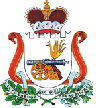 